总体结果初中科学测试结果体现学生在多大程度上掌握了与9个基本要素相关的27项技能。2023年春季学期，[学生姓名]已掌握这27项技能中的__项。总体而言，[学生姓名]对科学的掌握程度在四个成绩类别中属于______：________。初学水平	接近目标达到目标	高级水平领域条形图按领域概括了已掌握技能所占的百分比。由于每个标准有不同层次的内容，因此，并非所有学生都参加了所有技能测试。地球和空间科学__%生命科学__%掌握了9项技能中的_项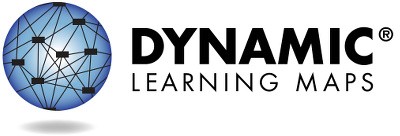 第1页，共2页如想了解更多信息（包括资源），请访问https://dynamiclearningmaps.org/states。版权所有©堪萨斯大学。保留一切权利。仅用于教育目的。未经许可，不得用于商业或其他目的。 “动态学习地图”是堪萨斯大学的商标。学业概况（续）物理		__%	+未评估本领域的任何要素如想更多了解[学生姓名]在这些领域内每个基本要素方面的表现，请查看学习概况。如想了解更多信息（包括资源），请访问https://dynamiclearningmaps.org/states。	第2页，共2页[学生姓名]在初中科学基本要素方面的表现总结如下。这些信息基于[学生姓名]在2023年春季学期参加的所有“动态学习地图”(DLM)测试。对[学生姓名]评估了初中科学9个基本要素中的_个和3个领域中的_个。评估中体现出来的知识掌握程度意味着已掌握基本要素中先前学习过的所有知识。本表格描述了您的孩子在评估中表现出的技能，以及这些技能与年级期望值的对比情况。今年掌握的程度没有证据表明对该基本要素的掌握情况未针对基本要素进行测试第1页，共2页本报告旨在为教学规划过程提供证据。结果仅基于年终春季学期评估的答题情况。因为您的孩子在不同环境中可能会展示出不同的知识和技能程度，所以这里显示的评估成绩可能不完全代表您孩子的知识和技能。如想了解更多信息（包括资源），请访问https://dynamiclearningmaps.org/states。版权所有©堪萨斯大学。保留一切权利。仅用于教育目的。未经许可，不得用于商业或其他目的。“动态学习地图”是堪萨斯大学的商标。今年掌握的程度没有证据表明对该基本要素的掌握情况未针对基本要素进行测试第2页，共2页如想了解更多信息（包括资源），请访问https://dynamiclearningmaps.org/states。基本要素估算出来的掌握程度估算出来的掌握程度估算出来的掌握程度基本要素12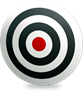 3（目标）SCI.EE.MS.PS1-2识别变化收集化学变化前后性质的数据解释化学变化前后性质的数据SCI.EE.MS.PS2-2确定改变运动的方法探究和确定改变运动的方法探究和预测运动的变化SCI.EE.MS.PS3-3识别能最大限度减少热能传递的物体或材料探究物体/材料并预测热能传递的变化完善装置，以使热能传递最小化或最大化SCI.EE.MS.LS1-3认识主要器官模拟器官是如何连接的提出关于器官结构和功能如何支持生存的主张SCI.EE.MS.LS1-5将生物与栖息地相匹配识别影响生物生长的因素解读数据以表明环境资源对生长的影响SCI.EE.MS.LS2-2识别动物的食物根据动物的食物将动物分类识别食物链中的生产者和消费者基本要素估算出来的掌握程度估算出来的掌握程度估算出来的掌握程度基本要素123（目标）SCI.EE.MS.ESS2-2识别每天天气状况的差异识别影响地貌的地质过程解释地质过程如何改变地球表面SCI.EE.MS.ESS2-6解读天气信息以确定天气状况解读天气信息以比较天气状况解读天气信息以做出预测SCI.EE.MS.ESS3-3认识对人类生活很重要的资源认识人类影响环境的方式监测并尽量减少人类对环境的影响